Рекомендации педагога психолога педагогам по работе с «трудными детьми»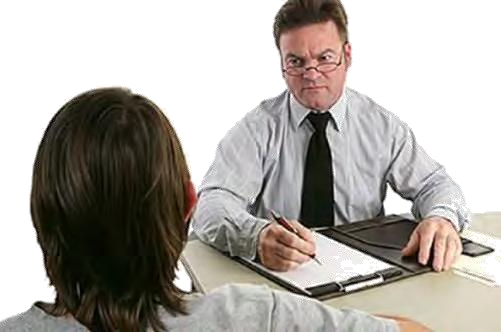 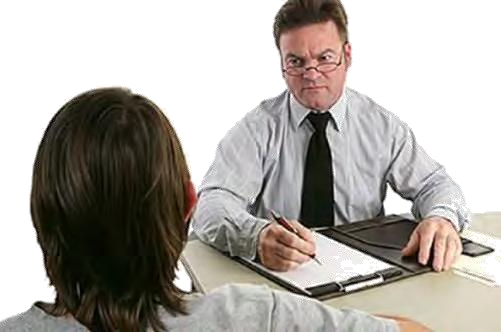 Типичные педагогические ошибки в перевоспитании детей с отклонениями в поведении:  
Процесс перевоспитания практически начинается с конца, а не с начала. Мы все сидим и ожидаем, когда обучающийся совершит тот или иной поступок, и тогда начинаем его воспитывать. Педагогические усилия педагогу необходимо направлять на искоренение причин трудновоспитуемости. В индивидуальной работе не должна доминировать словесная методика перевоспитания («нажимы», назидания, наставления и т.д.) и ощущаться острый дефицит практической помощи воспитателя в коррекции поведения подростка. Индивидуальная работа с подростком - четкая целенаправленная программа перевоспитания. Общаясь с подростком, помните:Беседу с подростком надо начинать с дружеского тона.  При первой встрече с подростком старайтесь его не критиковать.  В процессе общения с подростком проявляйте к нему искренний интерес.  Лучшим словом, располагающим подростка к общению, является имя.  Диалог с подростком следует начинать с тех вопросов, мнения по которым совпадают.  В процессе общения старайтесь вести разговор на равных.  Умейте смотреть на вещи глазами подростка.  Общаясь с подростком, старайтесь развивать в себе готовность к педагогической импровизации.  